Llamado a Licitación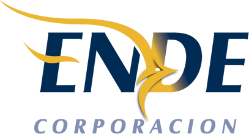 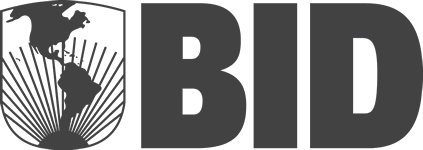 PAIS: BOLIVIAProyecto: Interconexión de Camiri al SINPROGRAMA DE ELECTRIFICACION RURAL BO-L1117CONTRATO DE PRÉSTAMO No. 3725/BL-BOCable OPGW, Cable ADSS, Cable DDR y Ferretería de Línea para OPGW  para la Línea de Transmisión Eléctrica 115 kV Padilla – CamiriLPI No: CBID-ENDE-2018-0031.   Este llamado a licitación se emite como resultado del Aviso General de Adquisiciones que para este programa fuese publicado en el Development Business, edición No. IDB839-07/18 de fecha 5 de julio de 2018.El Estado Plurinacional de Bolivia ha recibido un préstamo del Banco Interamericano de Desarrollo para financiar parcialmente el costo del Programa de Electrificación Rural II del país, y se propone utilizar parte de los fondos de este préstamo para efectuar los pagos con recursos del Contrato No. 3725/BL-BO.La Empresa Nacional de Electricidad – ENDE invita a los Oferentes elegibles a presentar ofertas selladas para proveer Cable OPGW, Cable ADSS, Cable DDR y Ferretería de Línea Para OPGW para la Línea de Transmisión Eléctrica 115 kV Padilla - Camiri comprende:LOTE 1.   CABLE OPGW, ADSS Y DDRLOTE 2.   FERRETERÍA PARA OPGWLa licitación se efectuará conforme a los procedimientos de Licitación Pública Internacional (ICB) establecidos en la publicación del Banco Interamericano de Desarrollo titulada Políticas para la Adquisición de Obras y Bienes financiados por el Banco Interamericano de Desarrollo, y está abierta a todos los Oferentes de países elegibles, según se definen en dichas normas.Los Oferentes elegibles que estén interesados podrán obtener información adicional de: de la Empresa Nacional de Electricidad - ENDE, ciudad de Cochabamba, de horas 8:30 a 12:30 y de 14:30 a 18:30, correo electrónicos: pics@ende.bo, felix.meza@ende.bo, nilda.guzman@ende.bo  y revisar los documentos de licitación en la  siguiente dirección www.ende.bo/nacional-internacional/vigentes. Los requisitos de calificaciones incluyen a) capacidad financiera, Experiencia y capacidad técnica y c) documentos legales. No se otorgará un Margen de Preferencia a contratistas nacionales elegibles. Mayores detalles se proporcionan en los Documentos de Licitación. Los Oferentes interesados podrán obtener un juego completo de los Documentos de Licitación en español, indicado en el inciso 4 de esta publicación Las ofertas deberán hacerse llegar a la dirección indicada abajo a más tardar a horas 16:00 p.m. del día 04 de octubre de 2018. Ofertas electrónicas No serán permitidas. Las ofertas que se reciban fuera de plazo serán rechazadas. Las ofertas se abrirán en presencia de los representantes de los Oferentes que deseen asistir en persona o en línea en la dirección indicada al final de este Llamado, a las 16:30 p.m. hora oficial del Estado Plurinacional de Bolivia del 04 de octubre de 2018. Todas las ofertas deberán estar acompañadas de una Garantía de Mantenimiento de la Oferta, por el monto de: Lote 1: USD 5.170,00 y lote 2: USD 680,00 o la suma equivalente en una moneda de libre convertibilidad.La dirección (Las direcciones) referida(s) arriba es (son):Empres Nacional de Electricidad -ENDEDirección: Calle Colombia Nº O-655 esq. FalsuriEdificio ENDE CorporaciónCiudad: CochabambaCasilla postal: 565País: Estado Plurinacional de BoliviaTeléfono: 591-4-4520317Facsímile: 591-4-4520318Dirección de correo electrónico: pics@ende.bo Las enmiendas y aclaraciones a los licitantes serán publicadas en el sitio web de ENDE www.ende.bo/nacional-internacional/vigentes 